RESERÄKNING – Utrikes	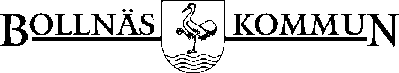 Personnummer Namn					DatumAdress−Resans ändamålAvresaHemkomstFörättningsort (mer än 50km från bostad/tjänsteställe)Resans ändamål
Den________________ kl_____________

Den__________________ kl_____________
Förättningsort (mer än 50km från bostad/tjänsteställe)
DatumResa med egen bilResa med egen bilFlerdygnsförrättningFlerdygnsförrättningFlerdygnsförrättningFlerdygnsförrättningFlerdygnsförrättningFlerdygnsförrättningFlerdygnsförrättningFlerdygnsförrättningFärdtid 
(gäller ej utb)Färdtid 
(gäller ej utb)Färdtid 
(gäller ej utb)KostförmånKostförmånKostförmånKostförmånÖvriga utlägg
(ev. kvitton bifogas)Övriga utlägg
(ev. kvitton bifogas)
Datum

Antal km

krInrikestraktamenteInrikestraktamenteInrikestraktamenteUtrikestraktResetillägg
(ej utrikes)Resetillägg
(ej utrikes)
Tim
kr
kr
Frukost
Lunch
Lunch
Middag


Ant.


kr


kr
Datum

Antal km

krNatt krHalv dag krHel dag krHel dag krHalv dag krHel dag kr
Tim
kr
kr
Antal
Antal
Antal
Antal


Ant.


kr


krSumma:Summa:① Måltidsavdrag görs genom reducering av traktamente med 20% för frukost (15%  på utrikestraktamente) och 35% för lunch/middagSumma totalt:	kr① Måltidsavdrag görs genom reducering av traktamente med 20% för frukost (15%  på utrikestraktamente) och 35% för lunch/middagArbetsledare	